Colegio Emilia Riquelme. 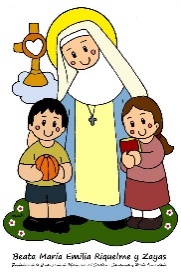 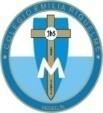 Taller de Tecnología e informática.  Grado: SEGUNDO.Nuestra clase en el horario normal son los MARTES de 10:30 a 11:30 am. Gracias por su apoyo y envió puntual.Un saludo enorme y Dios los guarde.Correo: pbustamante@campus.com.co  (por favor en el asunto del correo escribir nombre apellido y grado. Gracias)Fecha 12 de mayo 2020Esta clase será virtual por zoom a las 10:30 am. Más adelante les comparto el enlace con la profe.Saludo: Demos gracias a Dios.Tema: Las profesiones.Recuerda:   (copiar en el cuaderno)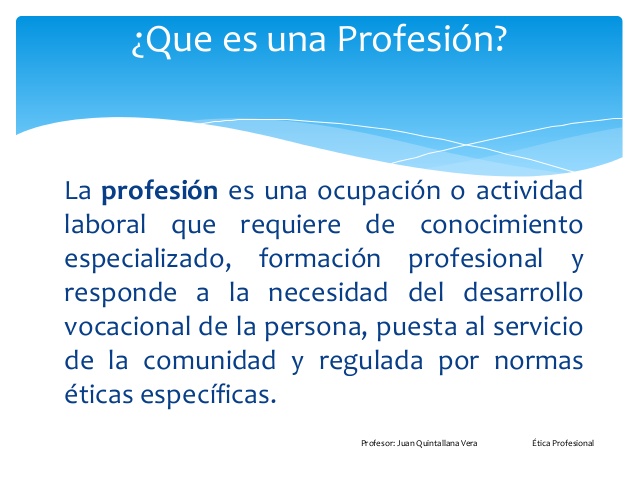 Para finalizar:ActividadDespués de la explicación sobre las profesiones, de manera muy creativa y con implementos o ropa que tienes en casa vístete representando la profesión de tu agrado. (si no puedes realizar la foto dibuja la profesión en el cuaderno, explicando que profesión es)Tomate una foto y escribe que profesión representases y envía la evidencia al correo con nombre apellido, grado de la estudiante.                         Gracias por tu apoyo. Abrazos